             Пенсионный фонд Российской Федерации 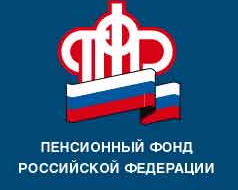                                  информируетГосслужащие на пенсию пойдут позжеC 1 января 2017 года изменились правила выхода на пенсию для федеральных государственных гражданских служащих. Изменения коснулись тех, кто замещает государственные должности в Российской Федерации, государственные должности субъектов Российской Федерации, а также муниципальные должности, замещаемые на постоянной основе, должности государственной гражданской и муниципальной службы, то есть чиновников всех уровней. Это, в частности, работники налоговой инспекции, службы занятости населения, управления статистики, управления федерального казначейства, судебного департамента и другие.Требуемый возраст для назначения страховой пенсии по старости для госслужащих увеличен к 2026 году до 65 лет для мужчин и к 2032 году до 63 лет для женщин. Повышение пенсионного возраста происходит постепенно – на 6 месяцев в год. Например, в 2017 году в Тверской области возраст выхода на пенсию для этой категории граждан составит 60 лет 6 месяцев для мужчин и 55 лет 6 месяцев для женщин.Повышение возраста для назначения страховой пенсии по старости действует только на период замещения должностей государственной гражданской службы. После увольнения с госслужбы, при условии достижения пенсионного возраста, можно обращаться за назначением страховой пенсии по старости в порядке, установленном для всех граждан.                                                                                                               ГУ-УПФР в г. Вышнем Волочке                                                                           и  Вышневолоцком  районе                                                                         Тверской области (межрайонное)   